Во исполнение Указа Главы Республики Саха (Якутия) от 24 августа 2020г. № 1387 «О мерах по противодействию распространения новой коронавирусной инфекции (COVID-19) при организации образовательного процесса в Республике Саха (Якутия) в 2020-2021 учебном году,  в целях принятия мер по противодействию распространения новой коронавирусной инфекции (COVID-19), п р и к а з ы в а ю:Утвердить типовой порядок организации питания в образовательных организациях Республики Саха (Якутия) в условиях сохранения рисков распространения новой коронавирусной инфекции (COVID-19) согласно приложению.Рекомендовать главам органов местного самоуправления руководствоваться настоящим приказом.Контроль исполнения настоящего приказа оставляю за собой.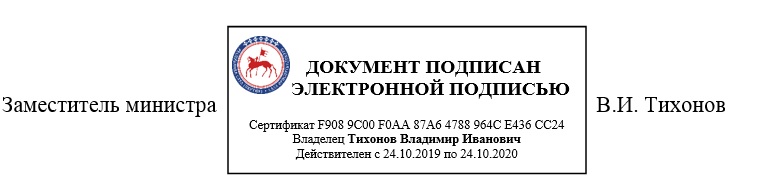 Отдел воспитания и дополнительного образования, 8-4112-506-916Приложениек приказу МОиН РС(Я)от _______ 2020 № _________Типовой порядок организации питания в образовательных организациях Республики Саха (Якутия) в условиях сохранения рисков распространения новой коронавирусной инфекции (COVID-19)Общие положенияНастоящий порядок организации питания в образовательных организациях Республики Саха (Якутия) в условиях сохранения рисков распространения новой коронавирусной инфекции (COVID-19) (далее – Порядок) разработан в соответствии Санитарно-эпидемиологическими правилами и нормативами СанПиН 2.4.5.2409-08 «Санитарно-эпидемиологические требования к организации питания обучающихся в общеобразовательных учреждениях, учреждениях начального и среднего профессионального образования. Санитарно-эпидемиологические правила и нормативы», предложениями Главного государственного санитарного врача Республики Саха (Якутия) от 12.08.2020г. № 14—00-05/51-2020, 19.08.2020г. № 14-00-05/53-2020 и направлено на сохранение и укрепление здоровья обучающихся в условиях рисков распространения новой коронавирусной инфекции (COVID-19).Порядок определяет основные организационные принципы, правила и требования к организации питания обучающихся в условиях рисков распространения новой коронавирусной инфекции (COVID-19).Настоящий Порядок может корректироваться с учетом санитарно-эпидемиологической обстановки в муниципального района (городского округа), конкретной образовательной организации, формы обучения в образовательной организации . Действие настоящего Порядка распространяется на всех обучающихся общеобразовательных организаций в условиях рисков распространения новой коронавирусной инфекции (COVID-19).Контроль за организацией питания обучающихся возлагается на руководителя образовательной организации. Решение вопросов качественного и здорового питания обучающихся, пропаганда основ здорового питания общеобразовательной организацией осуществляется при взаимодействии с общешкольным родительским комитетом (родительский контроль).Основные задачиОсновными задачами Порядка является:- обеспечение обучающихся питанием, соответствующим возрастным физиологическим потребностям в пищевых веществах и энергии, принципам рационального и сбалансированного питания;- сохранение и укрепление здоровья обучающихся в условиях рисков распространения новой коронавирусной инфекции (COVID-19);- предупреждение (профилактика) среди обучающихся инфекционных заболеваний, в условиях рисков распространения новой коронавирусной инфекции (COVID-19);- пропаганда принципов полноценного и здорового питания.Общие принципы организации питания обучающихся в условиях сохранения рисков распространения новой коронавирусной инфекции (COVID-19)3.1. Организация питания обучающихся является отдельным обязательным направлением деятельности образовательной организации.3.2. Для организации питания обучающихся используются специальные помещения, соответствующие требованиям санитарно-гигиенических норм и правил.3.3. Администрация образовательной организации обеспечивает принятие организационно-управленческих решений, направленных на обеспечение горячим питанием обучающихся, принципов и санитарно-гигиенических основ здорового питания, ведение консультационной и разъяснительной работы с родителями (законными представителями) обучающихся в условиях рисков распространения новой коронавирусной инфекции (COVID-19). 3.4. Администрация образовательной организации совместно с классными руководителями осуществляет организационную и разъяснительную работу с обучающимися и родителями (законными представителями) с целью организации горячего питания обучающихся в условиях рисков распространения новой коронавирусной инфекции (COVID-19).3.5. Режим питания в образовательной организации определяется СанПиН 2.4.5.2409-08 "Санитарно- эпидемиологическими требованиями к организации питания обучающихся в общеобразовательных учреждениях, учреждениях начального и среднего профессионального образования", утвержденными постановлением Главного государственного санитарного врача Российской Федерации № 45 от 23.07.2008 года.3.6. Питание в образовательной организации организуется на основе разрабатываемого рациона питания и примерного цикличного меню, разработанного в соответствии с рекомендуемой формой составления примерного меню и пищевой ценности приготовляемых блюд (приложение № 2 к СанПиН 2.4.5.2409-08).3.7. Обслуживание горячим питанием обучающихся осуществляется штатными сотрудниками образовательной организации, прошедшими предварительный (при поступлении на работу) и периодический медицинские осмотры в установленном порядке, имеющими личную медицинскую книжку установленного образца.3.8. Гигиенические показатели пищевой ценности продовольственного сырья и пищевых продуктов, используемых в питании обучающихся, должны соответствовать СанПиН 2.4.5.2409-08.3.9. Директор образовательной организации является ответственными лицами за организацию и полноту охвата обучающихся горячим питанием.3.10. Приказом директора образовательной организации из числа административных или педагогических работников назначается лицо, ответственное за организацию питания на текущий учебный год. Ответственный за организацию питания в образовательном учреждении осуществляет контроль за:- организацией работы классных руководителей с обучающимися класса и родителями по вопросу горячего питания в образовательной организации;- посещением столовой обучающимися,- учетом количества фактически отпущенных завтраков и обедов;- санитарным состоянием пищеблока и обеденного зала.3.11. Ответственность за организацию питания классного коллектива в образовательном учреждении несет классный руководитель, который: - обеспечивает организованное посещение столовой обучающимися класса;- контролирует вопрос охвата обучающихся класса организованным горячим питанием;- организует систематическую работу с родителями по вопросу необходимости горячего питания обучающихся.3.12. График и интервал питания обучающихся утверждается приказом образовательной организации, согласовывается с Территориальным отделом Управления федеральной службы по надзору в сфере защиты прав потребителей и благополучия человека по Республике Саха (Якутия).3.13. Информация по организации питания обучающихся (нормативные документы, меню питания обучающихся, технологические карты, информация о поставщиках и организаторах питания, стоимости питания и т.д.) размещается на сайте управления образования муниципального района (городского округа), а также сайте образовательной организации. Рекомендации по организации питания в образовательных организациях в условиях сохранения рисков распространения новой коронавирусной инфекции (COVID-19)Организация ежедневного перед началом рабочей смены "входного фильтра» с проведением контроля температуры тела работника и обязательным отстранением от нахождения на рабочем месте лиц с повышенной температурой тела и/или с признаками респираторного заболевания; уточнением состояния здоровья работника и лиц, проживающих вместе с ним, информации о возможных контактах с больными лицами или лицами, вернувшимися из другой страны или субъекта Российской Федерации (опрос, анкетирование и др.).Обеспечение персонала запасом одноразовых или многоразовых со сменными фильтрами масок (исходя из продолжительности рабочей смены и смены масок не реже 1 раза в 3 часа, фильтров - в соответствии с инструкцией) для использования их при работе с посетителями, а также дезинфицирующими салфетками, кожными антисептиками для обработки рук, дезинфицирующими средствами.Повторное использование одноразовых масок, а также использование увлаженных масок не допускается.Обеспечение контроля за применением работниками средств индивидуальной защиты от воздействия вредных производственных факторов.Организация централизованного сбора использованных одноразовых масок. Перед их размещением в контейнеры для сбора отходов герметичная упаковка в 2 полиэтиленовых пакета.Организация при входе на объект мест обработки рук кожными антисептиками, предназначенными для этих целей (в том числе с помощью установленных дозаторов), или дезинфицирующими салфетками.Ограничение доступа на объект лиц, не связанных с его деятельностью, за исключением работ, связанных с производственными процессами (ремонт и обслуживание технологического оборудования и т.д.).Размещение столов в предприятиях общественного питания с соблюдением дистанцирования на расстоянии 1,5 м.Оборудование умывальников для мытья рук с мылом и дозаторов для обработки рук кожными антисептиками в местах общественного пользования.Проведение ежедневной (ежесменной) влажной уборки служебных помещений и мест общественного пользования (комнаты приема пищи, отдыха, туалетных комнат) с применением дезинфицирующих средств вирулицидного действия. Дезинфекция с кратностью обработки каждые 2-4 часа всех контактных поверхностей: дверных ручек, выключателей, поручней, перил, поверхностей столов, спинок стульев, оргтехники.Применение для проведения дезинфекции дезинфицирующих средств, зарегистрированных в установленном порядке и разрешенных к применению в организациях общественного питания, в инструкциях по применению которых указаны режимы обеззараживания объектов при вирусных инфекциях.Обеспечение не менее пятидневного запаса моющих и дезинфицирующих средств, средств индивидуальной защиты органов дыхания (маски, респираторы), перчаток.Применение в закрытых помещениях с постоянным нахождением работников устройств для обеззараживания воздуха.Проветривание (при возможности) рабочих помещений каждые 2 часа.Количество одновременно используемой столовой посуды и приборов должно обеспечивать потребности организации. Не допускается использование посуды с трещинами, сколами, отбитыми краями, деформированной, с поврежденной эмалью.Рекомендуется оснащение организаций общественного питания современными посудомоечными машинами с дезинфицирующим эффектом для механизированного мытья посуды и столовых приборов. Механическая мойка посуды на специализированных моечных машинах производится в соответствии с инструкциями по их эксплуатации, при этом применяются режимы обработки, обеспечивающие дезинфекцию посуды и столовых приборов при максимальных температурных режимах.При отсутствии посудомоечной машины мытье посуды осуществляется ручным способом с обработкой всей столовой посуды и приборов дезинфицирующими средствами в соответствии с инструкциями по их применению, с дополнительной тепловой обработкой в жарочных (духовых) шкафах.При выходе из строя посудомоечной машины, отсутствии условий для соблюдения технологии ручного мытья и дезинфекции посуды, применяется одноразовая столовая посуда и приборы или работа организации не осуществляется.При применении одноразовой посуды производится сбор использованной одноразовой посуды в одноразовые плотно закрываемые пластиковые пакеты.Ношение одноразовых или многоразовых со сменными фильтрами масок, перчаток обучающимися в столовых образовательных организаций не является обязательной до особых предписаний.При посещении столовых обучающимися образовательной организации обязательная обработка рук дезинфицирующими средствами.Министерство
образования и науки
Республики Саха (Якутия)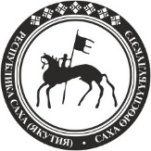 Саха Өрөспүүбүлүкэтин
Үөрэххэ уонна наукаҕаминистиэристибэтэП Р И К А ЗП Р И К А ЗП Р И К А ЗП Р И К А З01 сентября 2020 г.01 сентября 2020 г.№ 01-03/778№ 01-03/778г. Якутскг. Якутскг. Якутскг. ЯкутскОб утверждении типового порядка организации питания в образовательных организациях Республики Саха (Якутия) в условиях сохранения рисков распространения новой коронавирусной инфекции (COVID-19)Об утверждении типового порядка организации питания в образовательных организациях Республики Саха (Якутия) в условиях сохранения рисков распространения новой коронавирусной инфекции (COVID-19)Об утверждении типового порядка организации питания в образовательных организациях Республики Саха (Якутия) в условиях сохранения рисков распространения новой коронавирусной инфекции (COVID-19)Об утверждении типового порядка организации питания в образовательных организациях Республики Саха (Якутия) в условиях сохранения рисков распространения новой коронавирусной инфекции (COVID-19)